Диагностическая работа для поступления в 8 класс с углубленным изучением математики 2023 г.Вычислите: 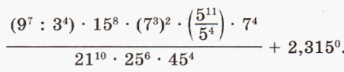 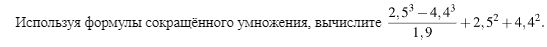 На параллельных прямых AC и EG лежат точки B и F. Отрезок FD пересекает прямую AC (см. рис.). Найдите градусную меру угла DFG, если известно, что  и  Ответ запишите в градусах. 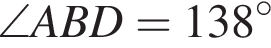 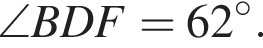 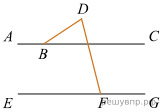 Решите уравнение 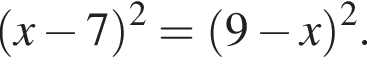 Упростите выражение  и найдите его значение при c  =  −1,5. В ответе запишите найденное значение.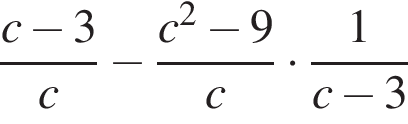 На рисунке справа схема дорог Н-ского района изображена в виде графа; в таблице слева содержатся сведения о протяжённости каждой из этих дорог (в километрах).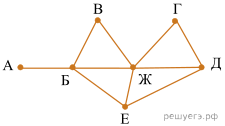 Так как таблицу и схему рисовали независимо друг от друга, то нумерация населённых пунктов в таблице никак не связана с буквенными обозначениями на графе. Определите, какова протяжённость дороги из пункта Д в пункт Е. В ответе запишите целое число  — так, как оно указано в таблице.Докажите, что значение выражения 9191+4242+8585 делится на 10.В водном растворе кислоты на 1 кг воды приходилось 4 кг кислоты. В этот раствор долили воду, так что содержание кислоты понизилось до 20%. Затем в раствор долили чистую кислоту, и содержание кислоты выросло до 80%. Во сколько раз увеличилась масса раствора по сравнению с первоначальной?Найдите отношение двух сторон треугольника, если его медиана, выходящая из их общей вершины, образует с этими сторонами углы в 30° и 90°.Постройте график функции  и найдите значения m, при которых прямая  имеет с ним ровно две общие точки.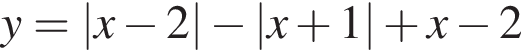 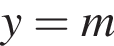 Найдите острые углы прямоугольного треугольника, если его гипотенуза равна 12, а площадь равна 18.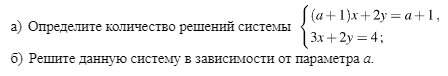 П1П2П3П4П5П6П7П120151089П2201125П35П41511П510576П68257П796